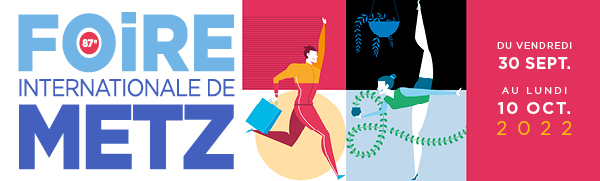 Communiqué de Presse FIM 2022 – numéro 10- 87ème Foire internationale de Metz -Chiffres clés11 comme onze jours non stop du 30 septembre au 10 octobre3 pour trois nocturnes jusqu’à 22 h les 1er, 7 et 8 octobre5 000 ou le nombre de places de parking gratuit25 secteurs d’activité500 stands attendus24 000 m² de surface d’exposition dans les halls12 000 m² sous les chapiteaux8 000 m² en plein air